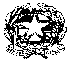 Ministero dell’istruzione e del meritoISTITUTO COMPRENSIVO “F. Tonolini” -Via Martiri della libertà n. 11/C -  25043 BRENO (BS)Codice fiscale: 90009510174 – Cod. univoco ufficio: UFDNDATEL. 0364/22009 - 22702  - FAX  0364/321388Mod.  n. 5VALUTAZIONE USCITA/VIAGGIO D’ISTRUZIONEViaggio d’istruzione a -------------------------------------------------del giorno---------------scuola---------------------------classe------------RELAZIONE CONCLUSIVAObiettivi didattici raggiuntiInteresse mostrato dagli allieviComportamento allieviServizi organizzativi dell’attività svoltaEventuali osservazioniDATA									FIRMA								L’/Gli insegnante/i-organizzatore/i                                                                              VISTO                                                                        Il Dirigente scolasticowww.icbreno.gov.ite-mail: BSIC81900A@istruzione.itP.E.C.:  BSIC81900A@pec.istruzione.it